Publicado en Madrid el 21/07/2021 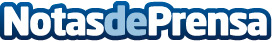 La comisión de Economía Azul inicia su andaduraEl presidente del Clúster Marítimo Español, Alejandro Aznar es designado como primer presidente de la recién creada Comisión de Economía Azul de la patronal CEOEDatos de contacto:José HenríquezResponsable de Comunicación del Clúster Marítimo Español628269082Nota de prensa publicada en: https://www.notasdeprensa.es/la-comision-de-economia-azul-inicia-su-andadura_1 Categorias: Nacional Nautica Sector Marítimo Digital http://www.notasdeprensa.es